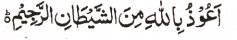 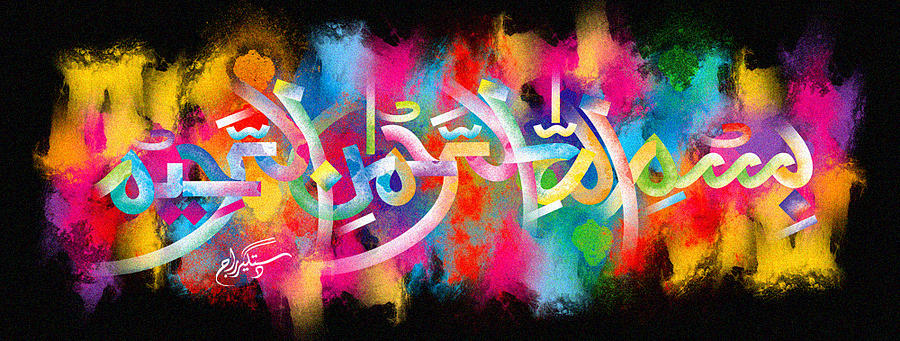 The Name of Allah  Inside a  Coconut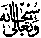 The Exclusive Islamic Miracle Photographs of Dr Umar Elahi AzamSunday 27th December 2015Manchester, UKIntroductionThe Holy Name may be observed at the top section of the white part of the coconut, the nut itself.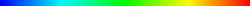 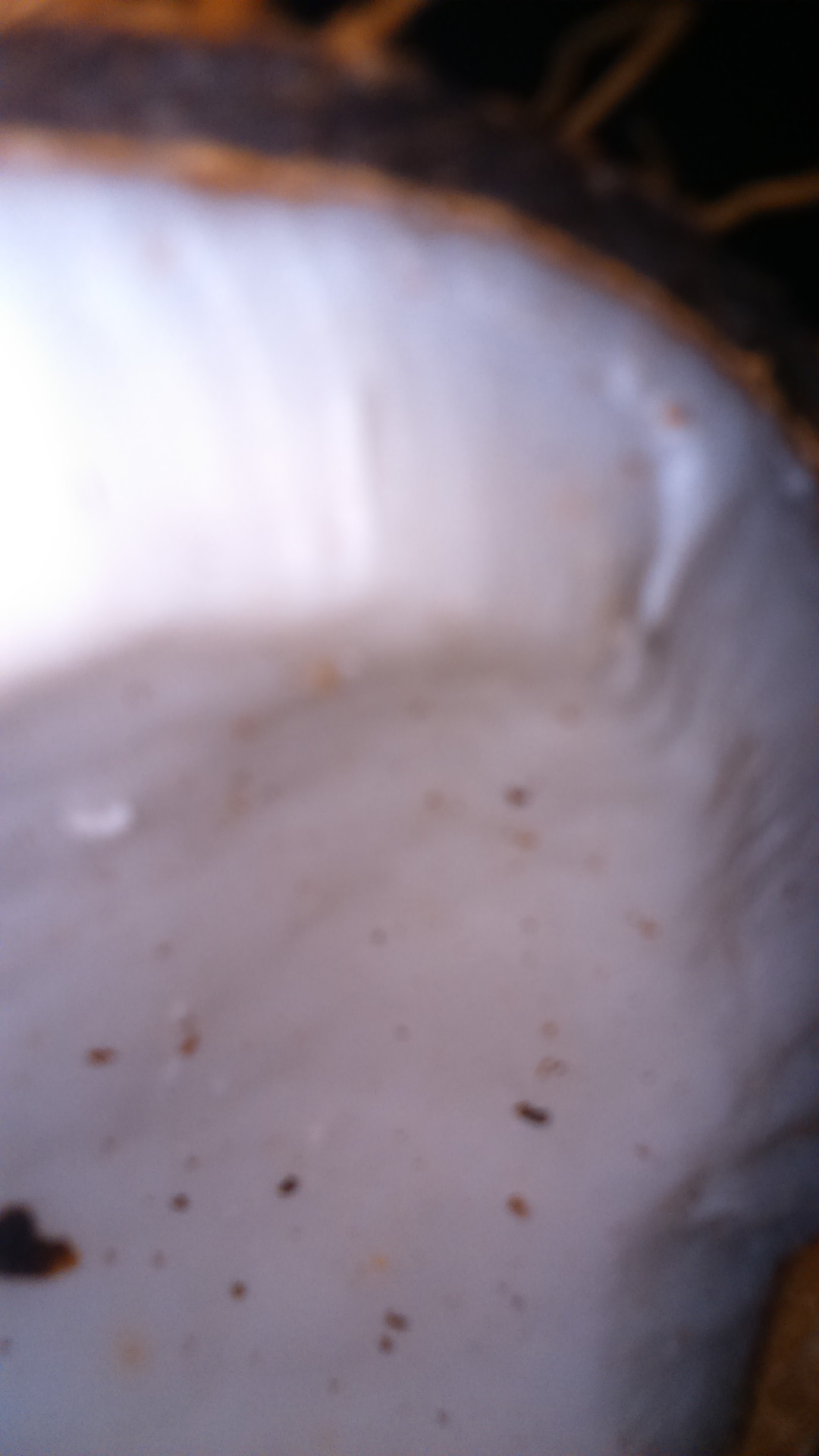 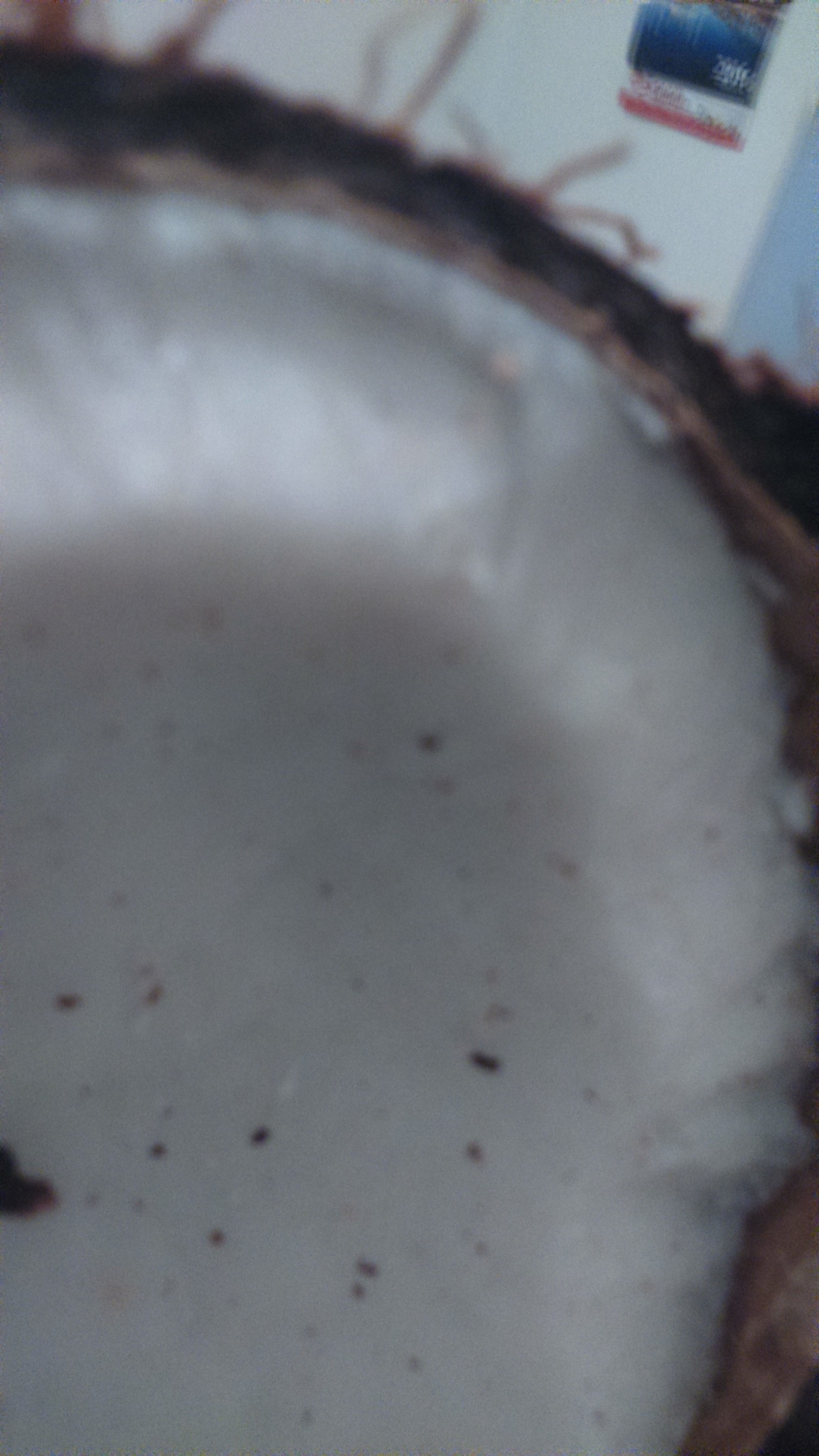 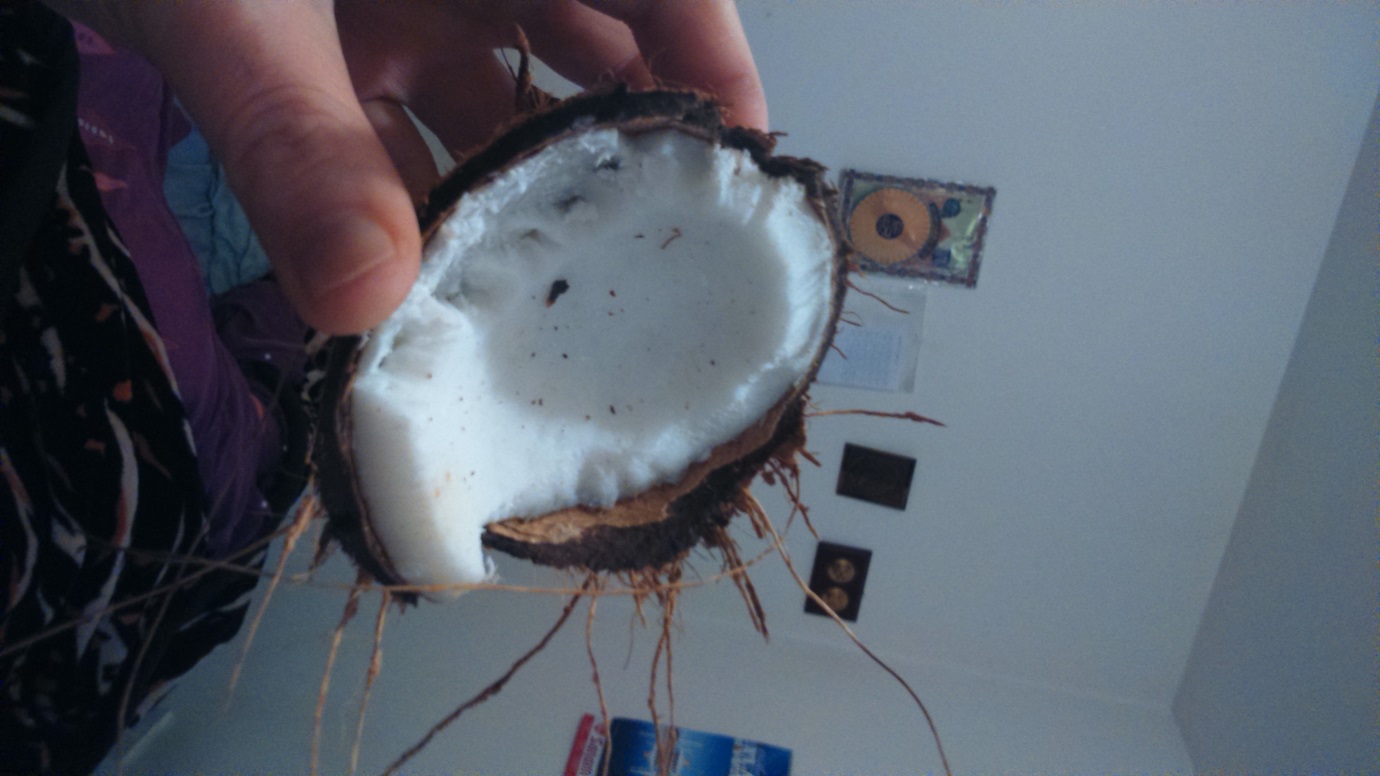 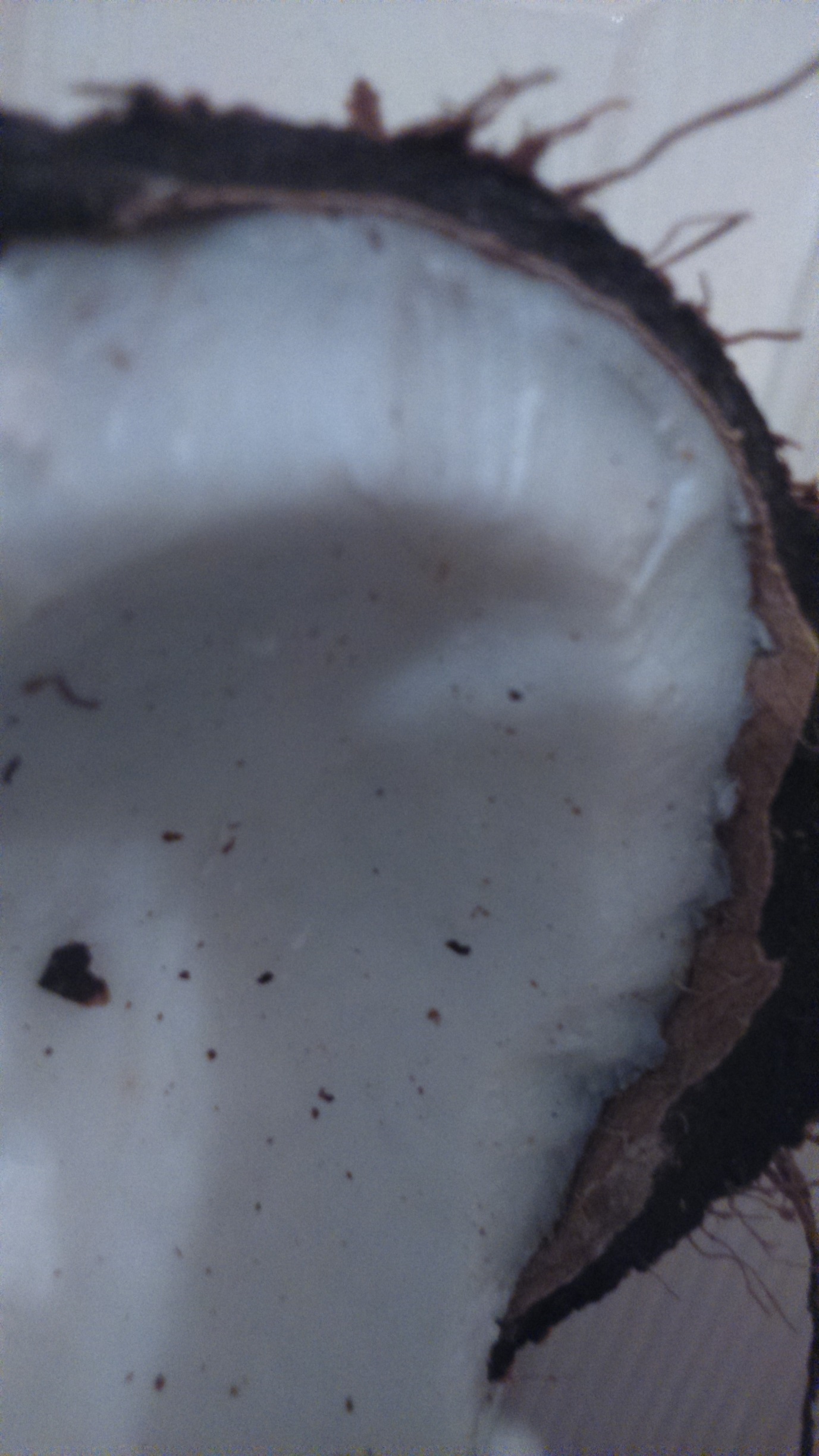 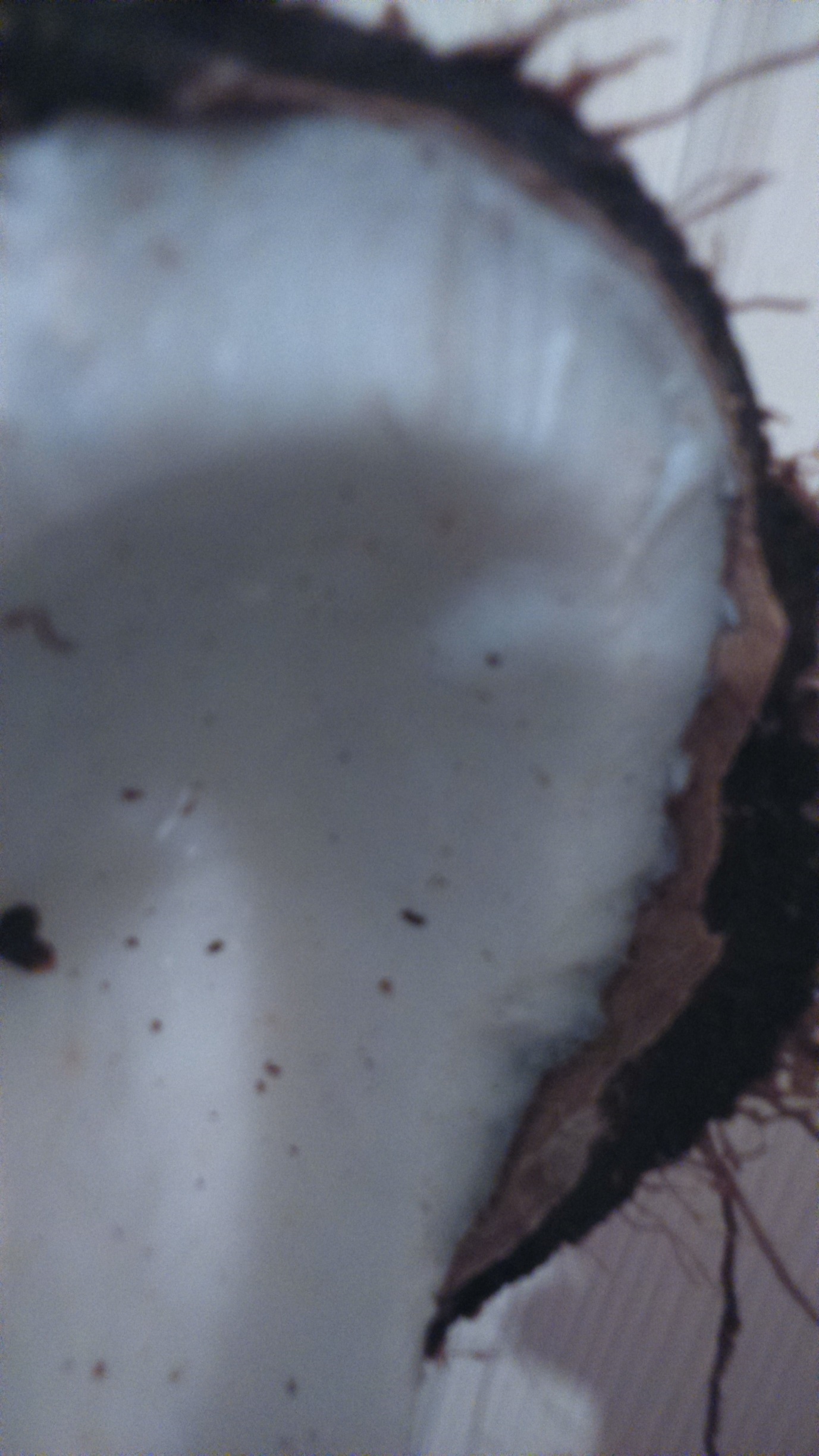 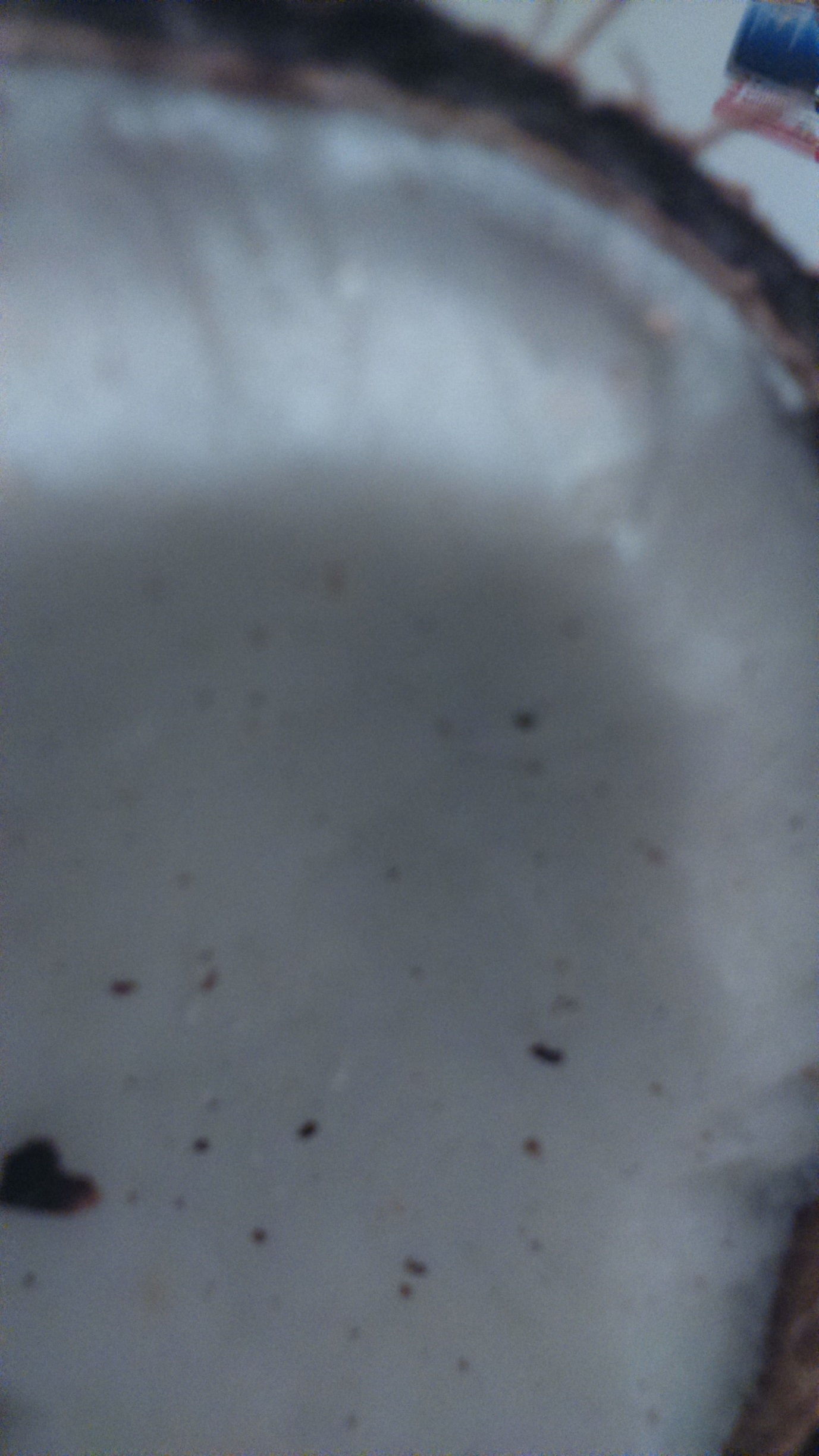 